STUDY MATERIAL 1 Module -13 ECONOMICS GENERAL GE -1  SEMESTER –I  2019-20Understanding Consumer’s Equilibrium by Indifference Curve Analysis!Consumer equilibrium refers to a situation, in which a consumer derives maximum satisfaction, with no intention to change it and subject to given prices and his given income. The point of maximum satisfaction is achieved by studying indifference map and budget line together.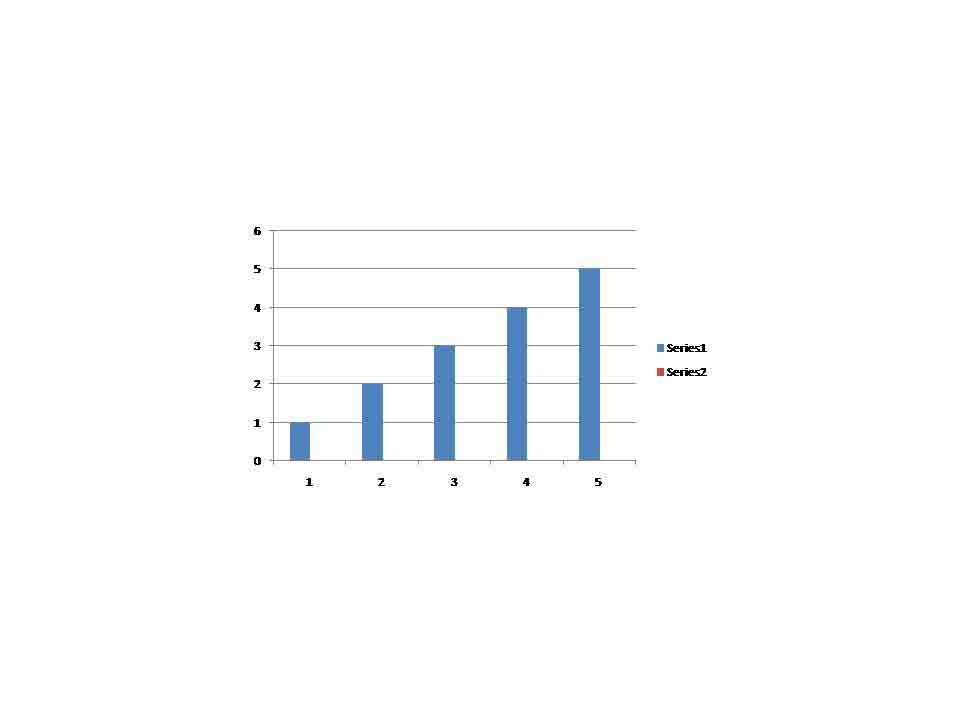 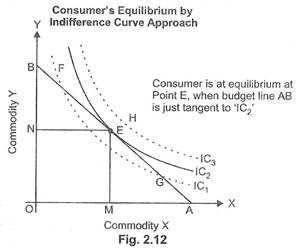 Income Effect, Substitution Effect and  Price Effect!In the above analysis of the consumer’s equilibrium it was assumed that the income of the consumer remains constant, given the prices of the goods X and Y. Given the tastes and preferences of the consumer and the prices of the two goods, if the income of the consumer changes, the effect it will have on his purchases is known as the income Effect.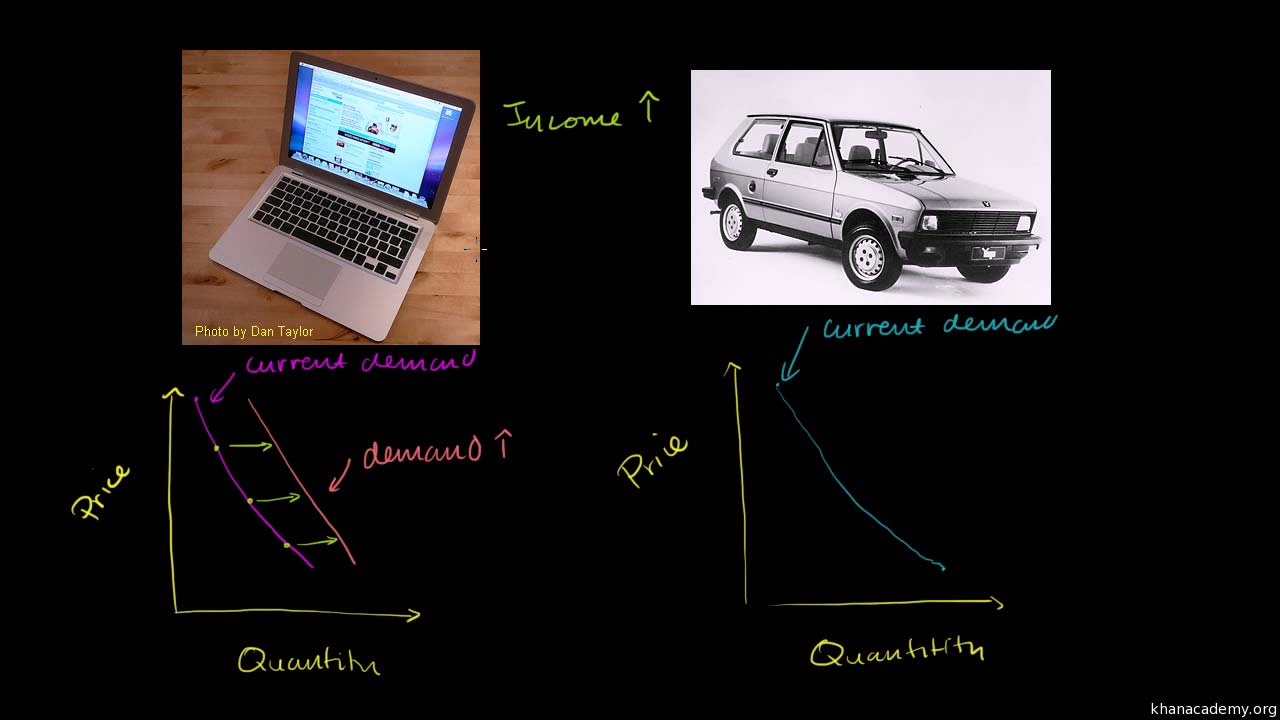 If the income of the consumer increases his budget line will shift upward to the right, parallel to the original budget line. On the contrary, a fall in his income will shift the budget line inward to the left. The budget lines are parallel to each other because relative prices remain unchanged.In Figure 12.14 when the budget line is PQ, the equilibrium point is R where it touches the indifference curve I1. If now the income of the consumer increases, PQ will move to the right as the budget line P1, I1, and the new equilibrium point is S where it touches the indifference curve I2. As income increases further, PQ becomes the budget line with T as its equilibrium point.The locus of these equilibrium points R, S and T traces out a curve which is called the income-consumption curve (ICC). The ICC curve shows the income effect of changes in consumer’s income on the purchases of the two goods, given their relative prices.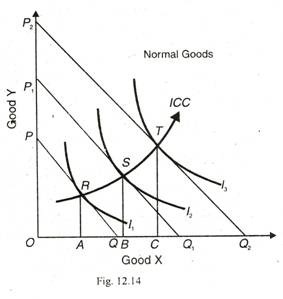 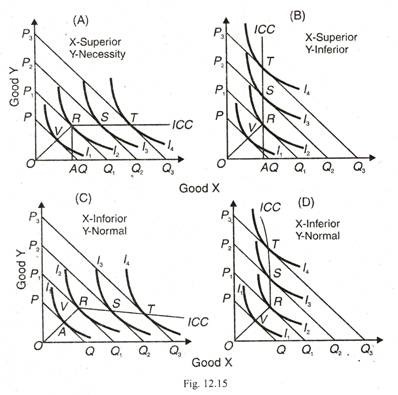 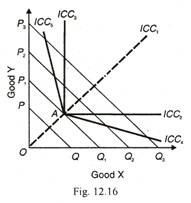 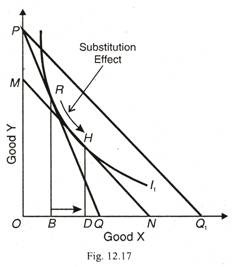 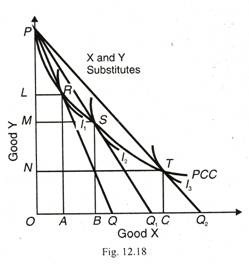 